    Holmes County District Public Library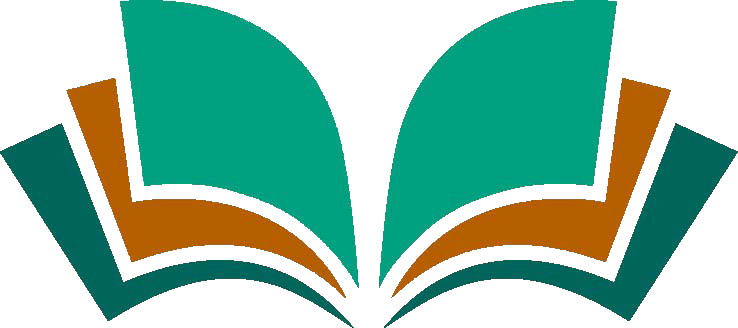                            Teen Advisory Board ApplicationThis is an opportunity to volunteer at the library and earn community service hours.TAB members are highly motivated, responsible and dedicated to libraries and public service. You will learn skills to plan fun library activities and events for the teens in your community. Interviews will take place every year in the fall and consist of the applicant planning a teen library event. For more information, Please call the library at 330-674-5972 or email Teenservices@holmeslib.orgName________________________________________________________ Address______________________________________________________ _____________________________________________________________Phone________________________________________________________ Email________________________________________________________ School_______________________________________________________Grade________________Age__________________Please answer the following questions if you would like to participate in the library's Teen Advisory Board (TAB).What are some of your hobbies, interests, and extracurricular activities? Would these commitments interfere with your participation in TAB?What kind of books do you like to read? Mysteries, action, adventure, romance, etc.?What are some good books you have read lately? What is your favorite book of all time?What small (or big thing) have you done to make a positive difference in yours or someone else's life?